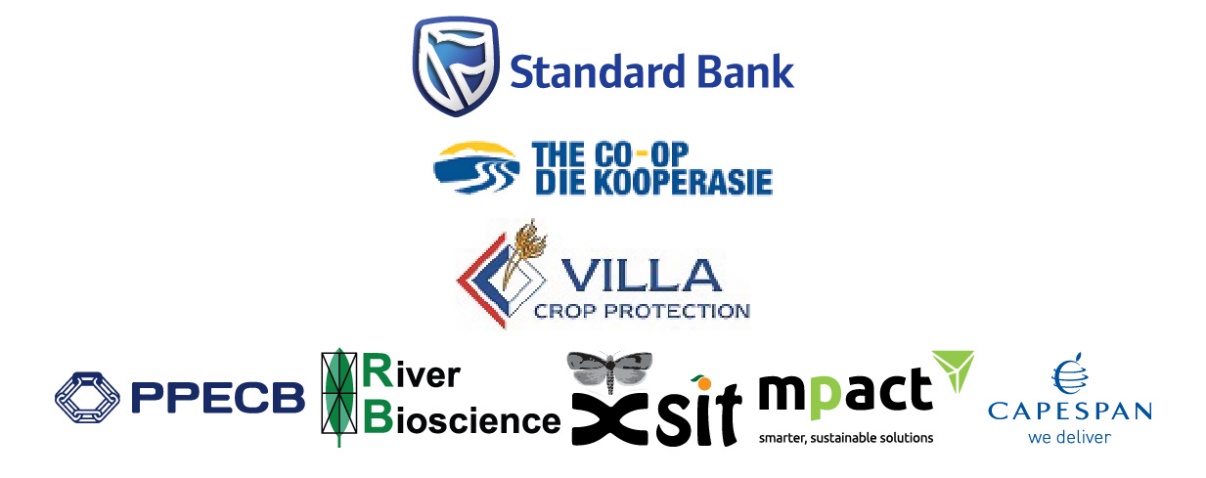 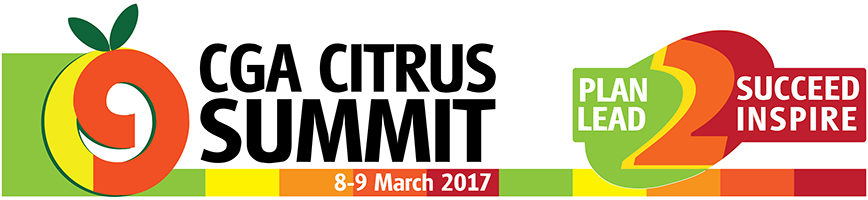 Countdown to the Summit:
69 days
Spotlight on Speaker 
 
John Purchase (CEO, Agbiz)John Purchase (PhD) is the CEO of the Agricultural Business Chamber (Agbiz) of South Africa, a position he has held since 2007. Previously he was the CEO of Grain South Africa. 

Dr. Purchase started his professional career as a scientist in South Africa’s Agricultural Research Council (ARC), serving for 22 years in various research and senior managerial positions. 

He was appointed to the Board of the Land and Agricultural Bank of South Africa in July 2012 and served a 3-year term until July 2015. He was also appointed as Council Member to the National Agricultural Marketing Council (NAMC) and currently still serves in this capacity. John Purchase (PhD) is the CEO of the Agricultural Business Chamber (Agbiz) of South Africa, a position he has held since 2007. Previously he was the CEO of Grain South Africa. 

Dr. Purchase started his professional career as a scientist in South Africa’s Agricultural Research Council (ARC), serving for 22 years in various research and senior managerial positions. 

He was appointed to the Board of the Land and Agricultural Bank of South Africa in July 2012 and served a 3-year term until July 2015. He was also appointed as Council Member to the National Agricultural Marketing Council (NAMC) and currently still serves in this capacity. 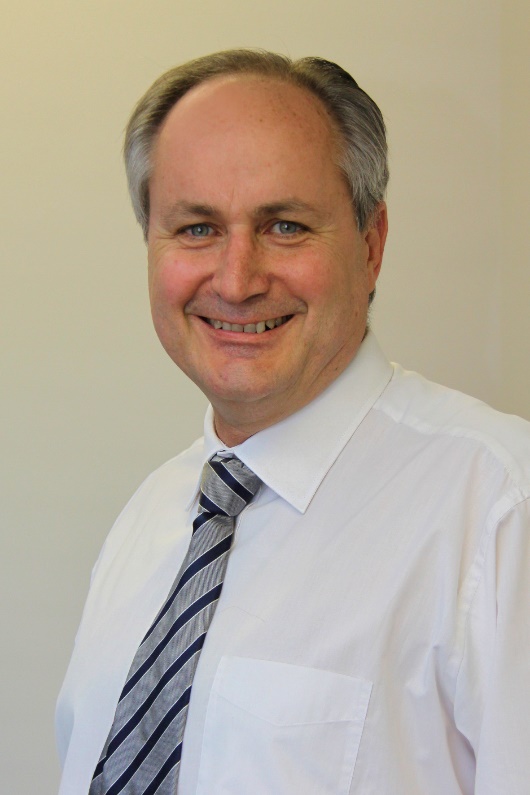 Dr. Purchase serves as a trustee of the Maize Trust, and in 2015 he was also appointed as Chairman of the Board of the South African Grain Information Services (SAGIS). 

He serves on the Presidential Business Working Group of South Africa. 

Among other awards, he received the 2011 Alumnus of the Year Award from the University of the Free State, as well as the 2012 South African Agriculturalist of the Year Award. In June 2013 he was elected to the Board of the International Food and Agribusiness Management Association (IFAMA).Dr. Purchase serves as a trustee of the Maize Trust, and in 2015 he was also appointed as Chairman of the Board of the South African Grain Information Services (SAGIS). 

He serves on the Presidential Business Working Group of South Africa. 

Among other awards, he received the 2011 Alumnus of the Year Award from the University of the Free State, as well as the 2012 South African Agriculturalist of the Year Award. In June 2013 he was elected to the Board of the International Food and Agribusiness Management Association (IFAMA).Dr. Purchase serves as a trustee of the Maize Trust, and in 2015 he was also appointed as Chairman of the Board of the South African Grain Information Services (SAGIS). 

He serves on the Presidential Business Working Group of South Africa. 

Among other awards, he received the 2011 Alumnus of the Year Award from the University of the Free State, as well as the 2012 South African Agriculturalist of the Year Award. In June 2013 he was elected to the Board of the International Food and Agribusiness Management Association (IFAMA).Dr. Purchase serves as a trustee of the Maize Trust, and in 2015 he was also appointed as Chairman of the Board of the South African Grain Information Services (SAGIS). 

He serves on the Presidential Business Working Group of South Africa. 

Among other awards, he received the 2011 Alumnus of the Year Award from the University of the Free State, as well as the 2012 South African Agriculturalist of the Year Award. In June 2013 he was elected to the Board of the International Food and Agribusiness Management Association (IFAMA).
For more details & registration visit www.cgasummit.co.zaLimited seats available.
Confirmed SpeakersMohammad Karaan (Dean of Faculty Agri Sciences, Stellenbosch University)Nico Groenewald (Standard Bank)Frans Cronjé (Institute of Race Relations)John Purchase (CEO, Agbiz)Mono Mashaba (Chairman, CGA-GDC)Jacomien De Klerk (General Manager, Citrus Academy)Thembeka Meyiwa (Intern, CGA)Julian Ribeiro (TBWA Hunt Lascaris)Jacques du Preez (Hortgro)Anton Kruger (CEO, FPEF)Hannes de Waal (CGA Lemon Focus Group)Jan-Louis Pretorius (CGA Grapefruit Focus Group)Graham Barry (Cultivar Specialist)Parth Karvat (Yupaa Group, India)Rocco Renaldi / Deon Joubert (CGA EU Representatives)Mikhail Fateev (CGA Russia Representative)Vaughan Hattingh (CEO, Citrus Research International)Inge Kotzé (World Wide Fund for Nature)
For more details & registration visit www.cgasummit.co.zaLimited seats available.
Confirmed SpeakersMohammad Karaan (Dean of Faculty Agri Sciences, Stellenbosch University)Nico Groenewald (Standard Bank)Frans Cronjé (Institute of Race Relations)John Purchase (CEO, Agbiz)Mono Mashaba (Chairman, CGA-GDC)Jacomien De Klerk (General Manager, Citrus Academy)Thembeka Meyiwa (Intern, CGA)Julian Ribeiro (TBWA Hunt Lascaris)Jacques du Preez (Hortgro)Anton Kruger (CEO, FPEF)Hannes de Waal (CGA Lemon Focus Group)Jan-Louis Pretorius (CGA Grapefruit Focus Group)Graham Barry (Cultivar Specialist)Parth Karvat (Yupaa Group, India)Rocco Renaldi / Deon Joubert (CGA EU Representatives)Mikhail Fateev (CGA Russia Representative)Vaughan Hattingh (CEO, Citrus Research International)Inge Kotzé (World Wide Fund for Nature)
For more details & registration visit www.cgasummit.co.zaLimited seats available.
Confirmed SpeakersMohammad Karaan (Dean of Faculty Agri Sciences, Stellenbosch University)Nico Groenewald (Standard Bank)Frans Cronjé (Institute of Race Relations)John Purchase (CEO, Agbiz)Mono Mashaba (Chairman, CGA-GDC)Jacomien De Klerk (General Manager, Citrus Academy)Thembeka Meyiwa (Intern, CGA)Julian Ribeiro (TBWA Hunt Lascaris)Jacques du Preez (Hortgro)Anton Kruger (CEO, FPEF)Hannes de Waal (CGA Lemon Focus Group)Jan-Louis Pretorius (CGA Grapefruit Focus Group)Graham Barry (Cultivar Specialist)Parth Karvat (Yupaa Group, India)Rocco Renaldi / Deon Joubert (CGA EU Representatives)Mikhail Fateev (CGA Russia Representative)Vaughan Hattingh (CEO, Citrus Research International)Inge Kotzé (World Wide Fund for Nature)
For more details & registration visit www.cgasummit.co.zaLimited seats available.
Confirmed SpeakersMohammad Karaan (Dean of Faculty Agri Sciences, Stellenbosch University)Nico Groenewald (Standard Bank)Frans Cronjé (Institute of Race Relations)John Purchase (CEO, Agbiz)Mono Mashaba (Chairman, CGA-GDC)Jacomien De Klerk (General Manager, Citrus Academy)Thembeka Meyiwa (Intern, CGA)Julian Ribeiro (TBWA Hunt Lascaris)Jacques du Preez (Hortgro)Anton Kruger (CEO, FPEF)Hannes de Waal (CGA Lemon Focus Group)Jan-Louis Pretorius (CGA Grapefruit Focus Group)Graham Barry (Cultivar Specialist)Parth Karvat (Yupaa Group, India)Rocco Renaldi / Deon Joubert (CGA EU Representatives)Mikhail Fateev (CGA Russia Representative)Vaughan Hattingh (CEO, Citrus Research International)Inge Kotzé (World Wide Fund for Nature)
Costs (Registration fee):
CGA Members = R 1,200 + VAT
Exporters/Stakeholders = R 2,000 + VAT
Government Officials = R 1,200 + VAT
Students = R 1,200 + VAT
Overseas Delegates = $200

Optional Extras:
Gala Dinner (8th March) = R250pp + VAT
Study Tour (incl. accommodation) = R 1,500 + VAT 
Summit Registration Includes:Welcome Dinner (7th March)Conference bagTea, coffee and/or waterLunch (8th & 9th March)1½ Day Conference
Programme:Monday 6th March: Study Tour
Tuesday 7th March: Study Tour
Tuesday 7th March: Welcome Dinner for registered CGA Summit delegates
Wednesday 8th March: Day 1 of Summit
Wednesday 8th March: Gala Dinner
Thursday 9th March: Day 2 of Summit
Thursday 9th March: CGA Members Meeting scheduled for after Summit
Programme:Monday 6th March: Study Tour
Tuesday 7th March: Study Tour
Tuesday 7th March: Welcome Dinner for registered CGA Summit delegates
Wednesday 8th March: Day 1 of Summit
Wednesday 8th March: Gala Dinner
Thursday 9th March: Day 2 of Summit
Thursday 9th March: CGA Members Meeting scheduled for after Summit
Programme Download

Programme Download

Study Tour Programme Download
Copyright © 2016 Citrus Growers' Association, All rights reserved.

Sponsors:
